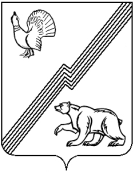 ГЛАВА ГОРОДА ЮГОРСКАХанты-Мансийского автономного округа – Югры ПОСТАНОВЛЕНИЕот  30 марта 2018 года  										№ 22О создании межведомственной комиссии города Югорска по обследованию места массового пребывания людейВ соответствии с Федеральным законом от 06.03.2006 № 35-ФЗ «О противодействии терроризму», пунктом 7.1 статьи 16 Федерального закона от 06.10.2003 № 131-ФЗ «Об общих принципах организации местного самоуправления в Российской Федерации», в целях реализации Постановления Правительства Российской Федерации от 25.03.2015 № 272 «Об утверждении требований к антитеррористической защищенности мест массового пребывания людей и объектов (территорий), подлежащих обязательной охране войсками национальной гвардии Российской Федерации, и форм паспортов безопасности таких мест                 и объектов (территорий)», Уставом  города Югорска:1. Создать Межведомственную комиссию города Югорска по обследованию места массового пребывания людей. 2. Утвердить:2.1. Положение о Межведомственной комиссии города Югорска по обследованию места массового пребывания людей (приложение 1). 2.2. Состав Межведомственной комиссии города Югорска по обследованию места массового пребывания людей (приложение 2).2.3. Форму акта  обследования и категорирования места массового пребывания людей (приложение 3).2.4. Форму акта плановой (внеплановой) проверки исполнения требований                                к антитеррористической защищенности места массового пребывания людей (приложение 4).3. Признать утратившими силу постановления главы города Югорска:- от 07.10.2015 № 64 «О Межведомственной комиссии по обследованию мест массового пребывания людей, расположенных в пределах территории города Югорска»;- от 07.12.2017 № 54 «О внесении изменения в постановление главы города Югорска             от 07.10.2015 № 64 «О Межведомственной комиссии по обследованию мест массового пребывания людей, расположенных в пределах территории города Югорска».4. Опубликовать постановление в официальном печатном издании города Югорска                    и разместить на официальном сайте органов местного самоуправления города Югорска.5. Настоящее постановление вступает в силу после опубликования.6. Контроль за выполнением постановления оставляю за собой.Исполняющий обязанностиглавы города Югорска                                                                                         Т.И. ДолгодвороваПриложение 1к постановлениюглавы города Югорскаот   30 марта 2018 года   №  22 ПОЛОЖЕНИЕо межведомственной комиссии города Югорскапо обследованию места массового пребывания людей(далее – Положение)1. Общие положения1.1. Настоящее Положение разработано в соответствии с Постановлением Правительства Российской Федерации от 25.03.2015 № 272 «Об утверждении требований                                        к антитеррористической защищенности мест массового пребывания людей и объектов (территорий), подлежащих обязательной охране войсками национальной гвардии Российской Федерации, и форм паспортов безопасности таких мест и объектов (территорий)».1.2. Положение определяет основные задачи, функции, права и организацию деятельности Межведомственной комиссии города Югорска по обследованию места массового пребывания людей (далее - Комиссия).1.3. Комиссия является постоянно действующим органом, созданным для проведения категорирования места массового пребывания людей в целях установления дифференцированных требований к обеспечению их безопасности с учетом степени потенциальной опасности и угрозы совершения террористических актов и их возможных последствий, оценки состояния их антитеррористической защищенности и контроля                         за выполнением требований к антитеррористической защищенности мест массового пребывания людей, утвержденных Постановлением Правительства Российской Федерации 
от 25.03.2015 №272 «Об утверждении требований к антитеррористической защищенности мест массового пребывания людей и объектов (территорий), подлежащих обязательной охране войсками национальной гвардии Российской Федерации, и форм паспортов безопасности таких мест и объектов» (далее - Требования), на территории города Югорска.1.4. Комиссия в своей деятельности руководствуется Конституцией Российской Федерации, федеральными конституционными законами, федеральными законами и иными нормативными правовыми актами Российской Федерации, законами и иными нормативными правовыми актами Ханты-Мансийского автономного округа - Югры, Уставом города Югорска, настоящим Положением и иными муниципальными правовыми актами города Югорска.1.5. Комиссия осуществляет свою деятельность во взаимодействии с подразделениями территориальных органов федеральных органов исполнительной власти, органами исполнительной власти Ханты-Мансийского автономного округа – Югры, органами местного самоуправления города Югорска, организациями и учреждениями, расположенными                           на территории города Югорска.2. Основные задачи КомиссииОсновными задачами Комиссии являются:2.1. Определение перечня мест массового пребывания людей.2.2. Принятие решений о присвоении месту массового пребывания людей категории               в соответствии с Требованиями.2.3. Оценка состояния антитеррористической защищенности места массового пребывания людей.2.4. Разработка рекомендаций и перечня мер по приведению антитеррористической защищенности места массового пребывания людей в соответствие с Требованиями.2.5. Осуществление контроля за выполнением Требований посредством организации                  и проведения плановых и внеплановых проверок.2.6. Осуществление контроля за устранением выявленных по результатам проверок недостатков.2.7. Рассмотрение предложений территориальных органов федеральных органов исполнительной власти, органов исполнительной власти Ханты-Мансийского автономного округа – Югры, органов местного самоуправления города Югорска, организаций и учреждений Югорска по вопросам антитеррористической защищенности мест массового пребывания людей.2.8. Подготовка и направление правообладателям мест массового пребывания людей, главе города Югорска предложений о совершенствовании мероприятий по обеспечению антитеррористической защищенности мест массового пребывания людей и устранению выявленных недостатков.2.9. Осуществление иных полномочий в соответствии с Требованиями.3. Права КомиссииДля выполнения возложенных на Комиссию задач Комиссия имеет право:3.1. Запрашивать и получать от государственных органов, органов местного самоуправления города Югорска, организаций и учреждений независимо от организационно-правовой формы документы и информацию, необходимые для реализации возложенных                на Комиссию основных задач и функций.3.2. Проводить обследования и категорирование мест массового пребывания людей.3.3. Осуществлять разработку и проверку паспортов безопасности мест массового пребывания людей.3.4. Разрабатывать мероприятия по обеспечению антитеррористической защищенности мест массового пребывания людей.3.5. Осуществлять плановые и внеплановые проверки выполнения Требований.3.6. Приглашать и заслушивать на совещаниях Комиссии представителей государственных органов, органов местного самоуправления города Югорска, организаций               и учреждений независимо от организационно-правовой формы по вопросам, входящим                        в компетенцию Комиссии.3.7. Привлекать к работе Комиссии организации и отдельных специалистов для проведения экспертиз, совещаний, разработки документов в рамках деятельности Комиссии, представителей собственников объектов, расположенных в границах мест массового пребывания людей либо в непосредственной близости к ним.3.8. Создавать рабочие группы для изучения вопросов, касающихся выполнения Требований.4. Организация деятельности комиссии4.1. Создание Комиссии и утверждение ее состава осуществляется правовым актом главы города Югорска.4.2. Комиссию возглавляет председатель. В отсутствие председателя Комиссию возглавляет лицо, исполняющее его должностные обязанности.4.3. Основной формой работы Комиссии является проведение обследований, категорирования, плановых и внеплановых проверок выполнения Требований.4.4. Плановая проверка осуществляется 1 раз в год в соответствии с планом, утвержденным председателем Комиссии, и проводится в форме документарного контроля или выездного обследования места массового пребывания людей на предмет определения состояния его антитеррористической защищенности.4.5. Внеплановые проверки проводятся в форме документарного контроля или выездного обследования места массового пребывания людей:а) в целях контроля устранения недостатков, выявленных в ходе плановых проверок;б) при повышении уровня террористической опасности, вводимого в соответствии               с Указом Президента Российской Федерации от 14.06.2012 № 851 «О порядке установления уровней террористической опасности, предусматривающих принятие дополнительных мер                по обеспечению безопасности личности, общества и государства»;в) в случае возникновения угрозы совершения или при совершении террористического акта в районе расположения места массового пребывания людей;г) при возникновении чрезвычайной ситуации в районе расположения места массового пребывания людей;д) при поступлении от граждан жалоб на несоблюдение требований                                       к антитеррористической защищенности мест массового пребывания людей и бездействие должностных лиц, органов и организаций в отношении обеспечения антитеррористической защищенности мест массового пребывания людей.4.6. Срок проведения плановых и внеплановых проверок не может превышать 10 рабочих дней.4.7. Результаты работы Комиссии в 10-дневный срок со дня обследования оформляются актом обследования и категорирования места массового пребывания людей, который содержит сведения, подтверждающие принятие комиссией решения о присвоении месту массового пребывания людей соответствующей категории, выводы об эффективности существующей антитеррористической защищенности места массового пребывания людей, а также рекомендации и перечень мер по приведению его антитеррористической защищенности                       в соответствие с настоящими требованиями.Общий вывод о достаточности антитеррористической защищенности места массового пребывания людей делается в случае, если установленные Требования к физической охране, оборудованию средствами инженерной защиты и инженерно-техническими средствами охраны места массового пребывания людей выполнены в соответствии с его категорией.Акт обследования и категорирования места массового пребывания людей составляется            в 6 экземплярах, подписывается всеми членами комиссии и является неотъемлемой частью паспорта безопасности места массового пребывания людей.4.8. Результаты работы Комиссии по контролю за выполнением Требований оформляются актом плановой (внеплановой) проверки.4.9. При наличии разногласий между членами Комиссии по вопросам деятельности Комиссии решение принимается в ходе согласительного совещания.4.10. Совещание Комиссии считается правомочным, если на нем присутствуют все члены Комиссии. Отсутствие правообладателя места массового пребывания людей не является препятствием для проведения совещания Комиссии.4.11. Решения Комиссии принимаются путем открытого голосования простым большинством голосов. В случае равенства голосов решающим является голос председательствующего на совещании Комиссии.Неурегулированные разногласия включаются в акты обследования и категорирования места массового пребывания людей либо плановой (внеплановой) проверки исполнения Требований с указанием особых мнений членов Комиссии.4.12. Председатель Комиссии:- осуществляет руководство деятельностью Комиссии;- утверждает планы работы Комиссии;- принимает решение о проведении совещания Комиссии при возникновении необходимости рассмотрения вопросов в пределах компетенции Комиссии;- определяет дату, время и место проведения совещания Комиссии;- утверждает повестку дня и председательствует на совещаниях Комиссии;- осуществляет иные полномочия в целях выполнения задач Комиссии.4.13. Члены Комиссии обладают равными правами при подготовке и обсуждении рассматриваемых на совещании вопросов.4.14. Члены Комиссии имеют право:- выступать на совещаниях Комиссии, вносить предложения по вопросам, входящим             в компетенцию Комиссии, и требовать, в случае необходимости, проведения голосования                по данным вопросам;- голосовать на совещаниях Комиссии;- знакомиться с документами и материалами, непосредственно касающимися деятельности Комиссии;- привлекать, по согласованию с председателем Комиссии, в установленном порядке сотрудников и специалистов других организаций к экспертной, аналитической и иной работе, связанной с деятельностью Комиссии;- излагать, в случае несогласия с решением Комиссии, в письменной форме особое мнение, которое прилагается к решению Комиссии.4.15. Организационное и материально-техническое обеспечение деятельности Комиссии осуществляет управление внутренней политики и общественных связей администрации города Югорска.Приложение 2к постановлениюглавы города Югорскаот   30 марта 2018 года   №  22 Состав Межведомственной комиссии по обследованию места массового пребывания людейПервый заместитель главы города Югорска, председатель Комиссии Представитель 7 отделения (с дислокацией в городе Югорске) службы                                     по Ханты-Мансийскому автономному округу-Югре Регионального Управления Федеральной службы безопасности Российской Федерации по Тюменской области (по согласованию)Представитель отдела Министерства внутренних дел Российской Федерации по городу Югорску (по согласованию)Представитель Югорского межмуниципального отдела вневедомственной охраны Федерального государственного казенного учреждения «Управление вневедомственной охраны войск национальной гвардии Российской Федерации по Ханты-Мансийскому автономному округу – Югре» (по согласованию)Представитель отдела надзорной деятельности по городам Югорск, Советский                         и Советскому району Управления надзорной деятельности и профилактической работы Главного Управления Министерства Российской Федерации по делам гражданской обороны, чрезвычайным ситуациям и ликвидации последствий стихийных бедствий                                        по Ханты-Мансийскому автономному округу – Югре (по согласованию)Заместитель начальника управления внутренней политики и общественных связей администрации города ЮгорскаСобственник или правообладатель места массового пребывания  людей, в отношении которого проводятся мероприятия по антитеррористической защищенности объекта                         (по согласованию)Приложение 3к постановлениюглавы города Югорскаот   30 марта 2018 года   №  22 АКТобследования и категорирования места массового пребывания людейКомиссия в составе:Председатель:_______________________________________________________________Члены комиссии:1. _____________________________________________________________2. _____________________________________________________________3. _____________________________________________________________4. _____________________________________________________________5. _____________________________________________________________6. Собственник места массового пребывания людей или лицо, использующее место массового пребывания людей на ином законном основании: __________________________________________________________________________________провели обследование места массового пребывания людей:__________________________________________________________________________________                                                                           (наименование)__________________________________________________________________________________                                                                 (адрес места расположения)__________________________________________________________________________________                                                        (руководитель, контактные телефоны)Установлено:1. Возможные последствия совершения террористического акта в месте массового пребывания людей:2. Расчет количества одновременного пребывания людей в месте массового пребывания:в рабочие дни __________________________________________________;в выходные (праздничные) дни ____________________________________.Месту массового пребывания людей присвоена ____ категория.Выводы об эффективности антитеррористической защищенности места массового пребывания людей, а также рекомендации и перечень мер по приведению его антитеррористической защищенности в соответствие с настоящими требованиями ________________________________________________________________________________________________________________________________________________________________________________________________________________________________________________________________________________________________________________________________________________________________________________________________________________________________________________________________________________________________________________________________________________________________________________________________________________________________________________________________________________Председатель комиссии:   «___» __________ 20__ год            _______________/_____________________                                                                                               (подпись)                                   (расшифровка)Члены комиссии:1. «___» __________ 20__ год           _______________/______________________                                                                                                (подпись)                                  (расшифровка)2. «___» __________ 20__ год           _______________/______________________                                                                                                (подпись)                                  (расшифровка)3. «___» __________ 20__ год           _______________/______________________                                                                                                (подпись)                                  (расшифровка)4. «___» __________ 20__ год           _______________/______________________                                                                                                (подпись)                                  (расшифровка)5. «___» __________ 20__ год           _______________/______________________                                                                                                (подпись)                                  (расшифровка)6. Собственник места массового пребывания людей или лицо, использующее место массового пребывания людей на ином законном основании:__________________________________________________________________«___» __________ 20__ год               _______________/____________________                                                                                               (подпись)                                   (расшифровка)Примечание:Акт проверки составляется в 6 экземплярах:1-й экз. - Администрации города Югорска;2-й экз. - правообладателю места массового пребывания людей;3-й экз. - Службе по ХМАО-Югре РУ ФСБ РФ по Тюменской области;4-й экз. – Югорскому МОВО – филиал ФГКУ «УВО ВНГ РФ по ХМАО-Югре»5-й экз. – ОМВД России по городу Югорску;6-й экз. - ОНД по городам Югорск, Советский и Советскому району УНД и ПР ГУ  МЧС России  по Ханты-Мансийскому автономному округу – Югре.Приложение 4к постановлениюглавы города Югорскаот   30 марта 2018 года   №  22 АКТплановой (внеплановой) проверки исполнения требованийк антитеррористической защищенности местамассового пребывания людейКомиссия в составе:Председатель:_______________________________________________________________Члены комиссии:1. _____________________________________________________________2. _____________________________________________________________3. _____________________________________________________________4. _____________________________________________________________5. _____________________________________________________________6. Собственник места массового пребывания людей или лицо, использующее место массового пребывания людей на ином законном основании: __________________________________________________________Провели обследование места массового пребывания людей:1. Наименование ________________________________________________2. Адрес ________________________________________________________3. Принадлежность (федеральная, региональная, муниципальная, др.)_______________________________________________________________4. Категория места массового пребывания ___________________________5. Руководитель (Ф.И.О., тел.) _____________________________________6. Количество зданий, наличие подвальных и чердачных помещений, количество входов, запасных выходов ___________________________________________________________________________________________________________________________________________________________________________7. Количество проездов к месту массового пребывания, наличие на них контрольно-пропускных пунктов ___________________________________________________________________________________________________________8. Организации, обеспечивающие физическую охрану:9. Наличие документов (должностные обязанности, журнал инструктажей, инструкции о порядке действий при чрезвычайных ситуациях, в том числе при угрозе совершения (совершении) террористического акта, журнал проверок несения службы, списки телефонов единой диспетчерской службы, территориальных органов федеральной безопасности, внутренних дел и национальной гвардии, МЧС РФ) ___________________________________________________________________________________________________________________________________________________________________________________________________________________________________________________10. Знание сотрудниками охранной организации обязанностей, готовность к действиям при чрезвычайной ситуации, в том числе при угрозе совершения (совершении) террористического акта ___________________________________________________________________________________________________________________________________________________________________________________________________________________________________________________________________________________________________________________11. Меры по инженерно-технической, физической защите и пожарной безопасности места массового пребывания людей:12. Наличие наглядной агитации по профилактике терроризма (мониторы, плакаты, памятки и т.д.) _________________________________________________________________________________________________________________________________________________________________________________________________________________________________________13. Наличие паспорта безопасности, его актуальность __________________________________________________________________________________________________________________________________________________________________________________________________14. Выводы об эффективности антитеррористической защищенности, рекомендации            по совершенствованию антитеррористической защищенности места массового пребывания людей и устранению выявленных недостатков ____________________________________________________________________________________________________________________________________________________________________________________________________________________________________________________________________________________________________________________________________________________________________________________________________________________________________________________________________________________________________________Председатель комиссии:   «___» __________ 20__ год            _______________/_____________________                                                                                               (подпись)                                   (расшифровка)Члены комиссии:1. «___» __________ 20__ год           _______________/______________________                                                                                                (подпись)                                  (расшифровка)2. «___» __________ 20__ год           _______________/______________________                                                                                                (подпись)                                  (расшифровка)3. «___» __________ 20__ год           _______________/______________________                                                                                                (подпись)                                  (расшифровка)4. «___» __________ 20__ год           _______________/______________________                                                                                                (подпись)                                  (расшифровка)5. «___» __________ 20__ год           _______________/______________________                                                                                                (подпись)                                  (расшифровка)6. Собственник места массового пребывания людей или лицо, использующее место массового пребывания людей на ином законном основании:__________________________________________________________________«___» __________ 20__ год               _______________/____________________                                                                                               (подпись)                                   (расшифровка)Примечание:Акт проверки составляется в 6 экземплярах:1-й экз. - Администрации города Югорска;2-й экз. - правообладателю места массового пребывания людей;3-й экз. - Службе по ХМАО-Югре РУ ФСБ РФ по Тюменской области;4-й экз. – Югорскому МОВО – филиал ФГКУ «УВО ВНГ РФ по ХМАО-Югре»5-й экз. – ОМВД России по городу Югорску;6-й экз. - ОНДиПР по городам Югорск, Советский и Советскому району УНД и ПР ГУ  МЧС России  по Ханты-Мансийскому автономному округу – Югре.№п/пТеррористическая угрозаПрогнозируемое количество пострадавших в результате террористического акта (человек)Масштаб последствий террористического акта№ п/пНаименование организации, адрес,телефоны, вид собственности, руководительКоличествопостов/человекНаименованиеКоличество, характеристика,места расположенияограждениезаградительные сооружения, препятствующие проезду транспортасистема видеонаблюдениясредства контроля доступа (металлодетекторы, турникеты и т.д.)тревожная сигнализацияохранная сигнализациястационарные колонны (стойки) вызова полиции и обратной связи с органами внутренних делосвещение и его достаточностьпожарная сигнализациясредства пожаротушениясистема оповещения и управления эвакуациейинформационные стенды (табло) со схемами эвакуацииоборудование входов и выходов